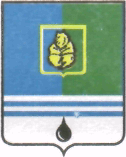 ПОСТАНОВЛЕНИЕАДМИНИСТРАЦИИ ГОРОДА КОГАЛЫМАХанты-Мансийского автономного округа - ЮгрыОб утверждении плана проведенияплановых проверок граждан,органов государственной властиХанты-Мансийского автономногоокруга - Югры, органов местногосамоуправления города Когалымана 2020 год В соответствии с Земельным кодексом Российской Федерации, Федеральным законом от 06.10.2003 №131-ФЗ «Об общих принципах организации местного самоуправления в Российской Федерации», постановлением Правительства Ханты-Мансийского автономного округа – Югры от 14.08.2015 №257-п «О Порядке осуществления муниципального земельного контроля в Ханты-Мансийском автономном округе - Югре», постановлением Администрации города Когалыма от 24.10.2016 №2561                 «Об утверждении Положения о порядке осуществления муниципального земельного контроля в границах городского округа города Когалым», Уставом города Когалыма:1. Утвердить план проведения плановых проверок граждан, органов государственной власти Ханты-Мансийского автономного округа - Югры, органов местного самоуправления города Когалыма на 2020 год согласно приложению к настоящему постановлению.2. Опубликовать настоящее постановление и приложение к нему в газете «Когалымский вестник» и разместить на официальном сайте Администрации города Когалыма в сети «Интернет» (www.admkogalym.ru).3. Контроль за выполнением постановления оставляю за собой.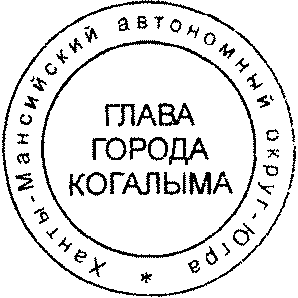 Глава города Когалыма	            Н.Н.ПальчиковСогласовано:начальник ЮУ					И.А.Леонтьеваначальник ОО ЮУ				М.В.Дробина начальник ОМК 				С.В.Панова Подготовлено:ОМК						Е.Н.Ефременко   Разослать: ОМК, ЮУ, МКУ «УОДОМС» ИТО, газета «Когалымский вестник»Приложение к постановлению Администрациигорода Когалыма от 24.12.2019 №2814План проведения плановых проверокграждан, органов государственной власти Ханты-Мансийского автономного округа - Югры,органов местного самоуправления города Когалымана 2020 годОт  «24»декабря2019г. № 2814№ п/пМестонахождение проверяемого земельного участкаНаименование органа государственной власти, органа местного самоуправления, место нахождения органа государственной власти, органа местного самоуправления (их структурных подразделений) и место фактического осуществления деятельности органа государственной власти, органа местного самоуправленияЦель   
и основание проведения 
плановой проверкиДата началаи сроки проведения плановой проверкиФорма    проведения плановой проверки (документарная,   
выездная, документарная и  выездная)Наименование органа муниципального   контроля, осуществляющего плановую проверку12345671Город Когалым, ТСН СНТ «Строитель», участок № 56 Кадастровый номер земельного участка 86:17:0011501:561Соблюдение требований земельного законодательства. Федеральный закон от 25.10.2001 № 136-ФЗ «Земельный кодекс Российской Федерации», постановление Правительства Ханты-Мансийского автономного округа – Югры от 14.08.2015 №257-п «О Порядке осуществления муниципального земельного контроля в Ханты-Мансийском автономном округе - Югре», постановление Администрации города Когалыма от 24.10.2016 № 2561 «Об утверждении Положения о порядке осуществления муниципального земельного контроля в границах городского округа города Когалым»февраль20 рабочих днейДокументарная и выезднаяОтдел муниципального контроля Администрации города Когалыма2Город Когалым, улица Студенческая, 2.Кадастровый номер земельного участка 86:17:0010203:121-Соблюдение требований земельного законодательства. Федеральный закон от 25.10.2001 № 136-ФЗ «Земельный кодекс Российской Федерации», постановление Правительства Ханты-Мансийского автономного округа – Югры от 14.08.2015 №257-п «О Порядке осуществления муниципального земельного контроля в Ханты-Мансийском автономном округе - Югре», постановление Администрации города Когалыма от 24.10.2016 № 2561 «Об утверждении Положения о порядке осуществления муниципального земельного контроля в границах городского округа города Когалым»февраль20 рабочих днейДокументарная и выезднаяОтдел муниципального контроля Администрации города Когалыма3В 1000 метрах на северо-восток от административного здания по адресу: город Когалым, улица Широкая, 40.Кадастровый номер земельного участка 86:17:0010203:140-Соблюдение требований земельного законодательства. Федеральный закон от 25.10.2001 № 136-ФЗ «Земельный кодекс Российской Федерации», постановление Правительства Ханты-Мансийского автономного округа – Югры от 14.08.2015 №257-п «О Порядке осуществления муниципального земельного контроля в Ханты-Мансийском автономном округе - Югре», постановление Администрации города Когалыма от 24.10.2016 № 2561 «Об утверждении Положения о порядке осуществления муниципального земельного контроля в границах городского округа города Когалым»март20 рабочих днейДокументарная и выезднаяОтдел муниципального контроля Администрации города Когалыма4Город Когалым, улица Студенческая, 2.Кадастровый номер земельного участка 86:17:0010203:132-Соблюдение требований земельного законодательства. Федеральный закон от 25.10.2001 № 136-ФЗ «Земельный кодекс Российской Федерации», постановление Правительства Ханты-Мансийского автономного округа – Югры от 14.08.2015 №257-п «О Порядке осуществления муниципального земельного контроля в Ханты-Мансийском автономном округе - Югре», постановление Администрации города Когалыма от 24.10.2016 № 2561 «Об утверждении Положения о порядке осуществления муниципального земельного контроля в границах городского округа города Когалым»апрель20 рабочих днейДокументарная и выезднаяОтдел муниципального контроля Администрации города Когалыма5Город Когалым, улица Студенческая, 2.Кадастровый номер земельного участка 86:17:0010203:124-Соблюдение требований земельного законодательства. Федеральный закон от 25.10.2001 № 136-ФЗ «Земельный кодекс Российской Федерации», постановление Правительства Ханты-Мансийского автономного округа – Югры от 14.08.2015 №257-п «О Порядке осуществления муниципального земельного контроля в Ханты-Мансийском автономном округе - Югре», постановление Администрации города Когалыма от 24.10.2016 № 2561 «Об утверждении Положения о порядке осуществления муниципального земельного контроля в границах городского округа города Когалым»апрель20 рабочих днейДокументарная и выезднаяОтдел муниципального контроля Администрации города Когалыма6Город Когалым, улица Дачная, 12 а.Кадастровый номер земельного участка 86:17:0011510:7-Соблюдение требований земельного законодательства. Федеральный закон от 25.10.2001 № 136-ФЗ «Земельный кодекс Российской Федерации», постановление Правительства Ханты-Мансийского автономного округа – Югры от 14.08.2015 №257-п «О Порядке осуществления муниципального земельного контроля в Ханты-Мансийском автономном округе - Югре», постановление Администрации города Когалыма от 24.10.2016 № 2561 «Об утверждении Положения о порядке осуществления муниципального земельного контроля в границах городского округа города Когалым»октябрь20 рабочих днейДокументарная и выезднаяОтдел муниципального контроля Администрации города Когалыма7Город Когалым, улица Дачная, 12.Кадастровый номер земельного участка 86:17:0011510:6-Соблюдение требований земельного законодательства. Федеральный закон от 25.10.2001 № 136-ФЗ «Земельный кодекс Российской Федерации», постановление Правительства Ханты-Мансийского автономного округа – Югры от 14.08.2015 №257-п «О Порядке осуществления муниципального земельного контроля в Ханты-Мансийском автономном округе - Югре», постановление Администрации города Когалыма от 24.10.2016 № 2561 «Об утверждении Положения о порядке осуществления муниципального земельного контроля в границах городского округа города Когалым»октябрь20 рабочих днейДокументарная и выезднаяОтдел муниципального контроля Администрации города Когалыма